  苗栗縣后庄國小辦理108年度上半年防災演練成果照片辦理時間:107年9月18日辦理地點:苗栗縣后庄國民小學辦理人數:師生共1096人成果照片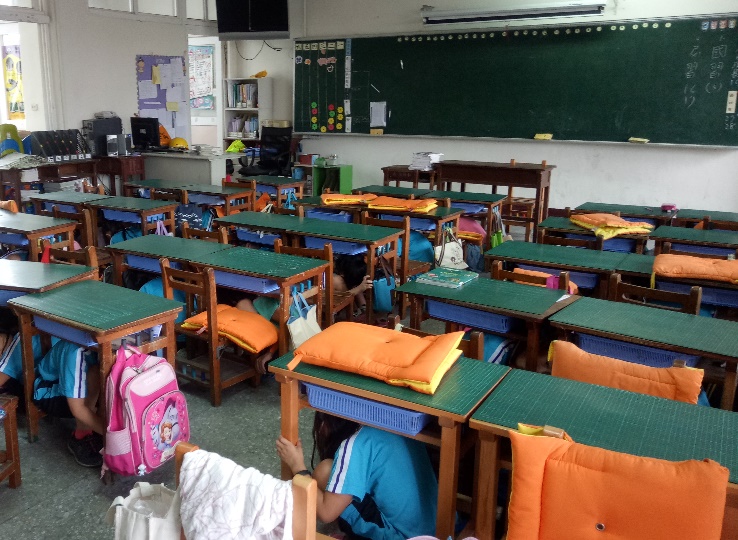 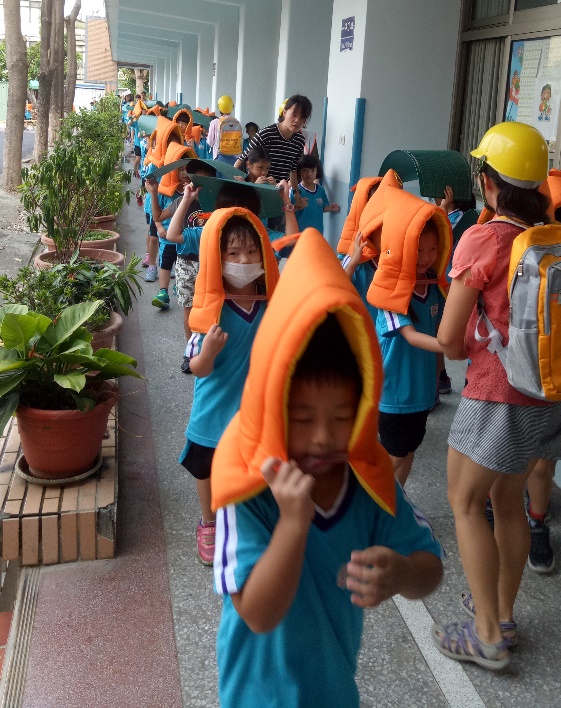 趴、掩、穩避難動作指導避難引導演練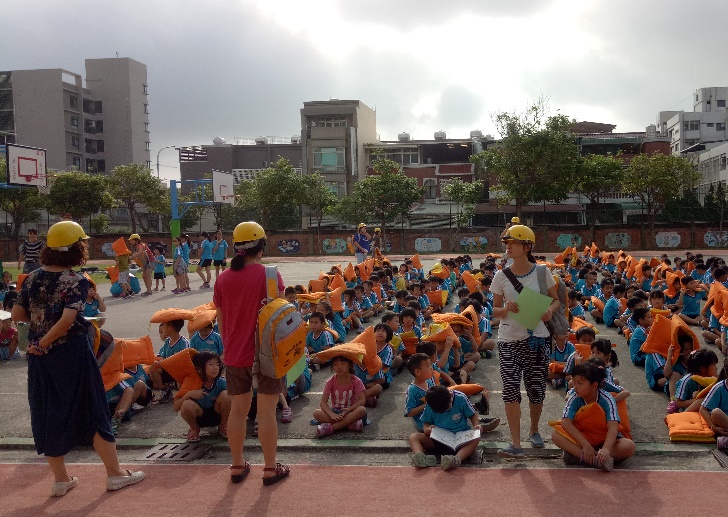 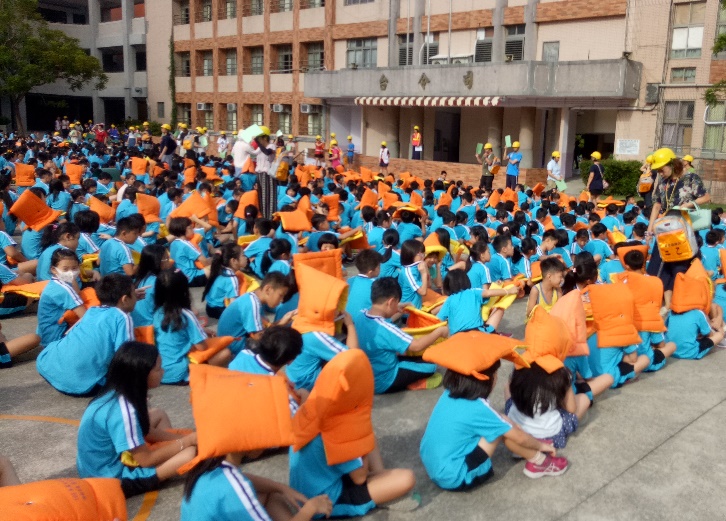 最終避難地點集合與確認人數避難引導組與通報組演練